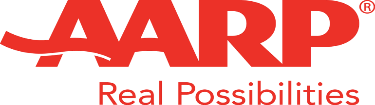 THE CHRONICLERALEIGH-WAKE COUNTY CHAPTER #3689P.O. Box 40411, Raleigh, NC. 27629http://AARPchapter3689.weebly.comKelly Vick – EditorSeptember 19, 2019THE CHRONICLERALEIGH-WAKE COUNTY CHAPTER #3689P.O. Box 40411, Raleigh, NC. 27629http://AARPchapter3689.weebly.comKelly Vick – EditorSeptember 19, 2019THE CHRONICLERALEIGH-WAKE COUNTY CHAPTER #3689P.O. Box 40411, Raleigh, NC. 27629http://AARPchapter3689.weebly.comKelly Vick – EditorSeptember 19, 2019THE CHRONICLERALEIGH-WAKE COUNTY CHAPTER #3689P.O. Box 40411, Raleigh, NC. 27629http://AARPchapter3689.weebly.comKelly Vick – EditorSeptember 19, 2019THE CHRONICLERALEIGH-WAKE COUNTY CHAPTER #3689P.O. Box 40411, Raleigh, NC. 27629http://AARPchapter3689.weebly.comKelly Vick – EditorSeptember 19, 2019THE CHRONICLERALEIGH-WAKE COUNTY CHAPTER #3689P.O. Box 40411, Raleigh, NC. 27629http://AARPchapter3689.weebly.comKelly Vick – EditorSeptember 19, 2019THE CHRONICLERALEIGH-WAKE COUNTY CHAPTER #3689P.O. Box 40411, Raleigh, NC. 27629http://AARPchapter3689.weebly.comKelly Vick – EditorSeptember 19, 2019THE CHRONICLERALEIGH-WAKE COUNTY CHAPTER #3689P.O. Box 40411, Raleigh, NC. 27629http://AARPchapter3689.weebly.comKelly Vick – EditorSeptember 19, 2019Speaker for TodayMonica Gaal Wake County Master Gardner “Vegetable Gardening”*****************************Chapter OfficersCo-Presidents    Gayle Gayton    Willi WebbVice President    Cordelia BlackwellSecretary    Wanda RichardsonCo-Treasurers    Geraldine Phillips    Marjorie Younger*****************************CommitteesCommunity Services (Oweida Cole)Fundraising (Lorrie Berlenbach)Historian (Thelma Blake)Legislative (Karen Clark)Membership (Karen Youmans)Nominating (Allan Younger)Program (Allan Younger)Sunshine (Claude Lee)Telephone (Pat Toothman)The Chronicle (Kelly Vick)Webmaster (Claudia Harris)Speaker for TodayMonica Gaal Wake County Master Gardner “Vegetable Gardening”*****************************Chapter OfficersCo-Presidents    Gayle Gayton    Willi WebbVice President    Cordelia BlackwellSecretary    Wanda RichardsonCo-Treasurers    Geraldine Phillips    Marjorie Younger*****************************CommitteesCommunity Services (Oweida Cole)Fundraising (Lorrie Berlenbach)Historian (Thelma Blake)Legislative (Karen Clark)Membership (Karen Youmans)Nominating (Allan Younger)Program (Allan Younger)Sunshine (Claude Lee)Telephone (Pat Toothman)The Chronicle (Kelly Vick)Webmaster (Claudia Harris)MESSAGE FROM OUR PRESIDENTHealth Fair – October 17, 2019Our AARP Chapter 3689 has been awarded a grant from National AARP.  The goal of the grant is to educate the community and increase awareness of our AARP Chapter.  We have elected to conduct a community event that highlights health issues for older adults.  Our activity - a Health Fair - is scheduled for October 17th in collaboration with Atria-Oakridge. Three community organizations will present a variety of activities.  The schedule is as follows:We are planning for 65 participants.  Please be sure to sign up during the September general meeting if you plan to attend. After we account for members attending, we will know how many spaces are available to advertise to the general public. MESSAGE FROM OUR PRESIDENTHealth Fair – October 17, 2019Our AARP Chapter 3689 has been awarded a grant from National AARP.  The goal of the grant is to educate the community and increase awareness of our AARP Chapter.  We have elected to conduct a community event that highlights health issues for older adults.  Our activity - a Health Fair - is scheduled for October 17th in collaboration with Atria-Oakridge. Three community organizations will present a variety of activities.  The schedule is as follows:We are planning for 65 participants.  Please be sure to sign up during the September general meeting if you plan to attend. After we account for members attending, we will know how many spaces are available to advertise to the general public. MESSAGE FROM OUR PRESIDENTHealth Fair – October 17, 2019Our AARP Chapter 3689 has been awarded a grant from National AARP.  The goal of the grant is to educate the community and increase awareness of our AARP Chapter.  We have elected to conduct a community event that highlights health issues for older adults.  Our activity - a Health Fair - is scheduled for October 17th in collaboration with Atria-Oakridge. Three community organizations will present a variety of activities.  The schedule is as follows:We are planning for 65 participants.  Please be sure to sign up during the September general meeting if you plan to attend. After we account for members attending, we will know how many spaces are available to advertise to the general public. MESSAGE FROM OUR PRESIDENTHealth Fair – October 17, 2019Our AARP Chapter 3689 has been awarded a grant from National AARP.  The goal of the grant is to educate the community and increase awareness of our AARP Chapter.  We have elected to conduct a community event that highlights health issues for older adults.  Our activity - a Health Fair - is scheduled for October 17th in collaboration with Atria-Oakridge. Three community organizations will present a variety of activities.  The schedule is as follows:We are planning for 65 participants.  Please be sure to sign up during the September general meeting if you plan to attend. After we account for members attending, we will know how many spaces are available to advertise to the general public. COMMITTEE REPORTSCOMMITTEE REPORTSCOMMITTEE REPORTSCOMMITTEE REPORTSCOMMITTEE REPORTSCOMMUNITY SERVICE On August 27th, Barbara Faison, Gayle and Edmond Gayton, Cordelia Blackwell and her husband George, Rufus and Shirley Henry volunteered to help deliver over 40,000 petition signatures from North Carolinians urging Senator Thomas Tillis to take immediate action to help lower prescription drug prices.  They volunteered with the AARP’s State Office, Triangle Region.    On September 9th, six members of our chapter volunteered at the Food Pantry of Urban Ministries (Marjorie and Allan Younger, Cathy Little, Willi Webb, Claude Lee and Anne Best).  They stocked the shelves and helped 31 families with their shopping.  It is a heartwarming experience and we welcome any AARP member who would like to join us on the 2nd Monday of each month.Oweida Cole took women’s clothing and toiletries to Healing Transitions.We are planning to get together for a luncheon meeting at a date to be announced soon.  We will discuss the criteria for a high school scholarship from our chapter.  The Community Service contribution for August was $83 and will be donated to The Shepherd’s Table Soup Kitchen.MEMBERSHIP We are happy to welcome one new member in July, Pearl McCollum, and one new member in August, Eileen Breckstein, to our chapter.  Pearl was referred by Barbara Faison and Eileen was referred by Anne Best.  Their contact information will be listed in our directory on our website.We will start collecting dues for 2020 renewals at our November meeting.  All renewals should be completed by December, 2019 to complete our 2020 membership directory.  We will be available for membership renewals before our monthly meetings from 10:15 – 10:45 a.m.  You will need your national and chapter membership cards and the $8.00 membership fee.  Correct change or a check made out to our chapter would be helpful. We are asking all chapter members to arrive for the monthly meeting at 10:45 a.m. to be ready for the 11:00 meeting.  If you invite a guest, please ask your guest to arrive at 10:30 a.m. to register at the membership table.Since we are in the hurricane season, when we have inclement weather, please remember if Wake County schools are cancelled or delayed, there will not be a chapter meeting.COMMUNITY SERVICE On August 27th, Barbara Faison, Gayle and Edmond Gayton, Cordelia Blackwell and her husband George, Rufus and Shirley Henry volunteered to help deliver over 40,000 petition signatures from North Carolinians urging Senator Thomas Tillis to take immediate action to help lower prescription drug prices.  They volunteered with the AARP’s State Office, Triangle Region.    On September 9th, six members of our chapter volunteered at the Food Pantry of Urban Ministries (Marjorie and Allan Younger, Cathy Little, Willi Webb, Claude Lee and Anne Best).  They stocked the shelves and helped 31 families with their shopping.  It is a heartwarming experience and we welcome any AARP member who would like to join us on the 2nd Monday of each month.Oweida Cole took women’s clothing and toiletries to Healing Transitions.We are planning to get together for a luncheon meeting at a date to be announced soon.  We will discuss the criteria for a high school scholarship from our chapter.  The Community Service contribution for August was $83 and will be donated to The Shepherd’s Table Soup Kitchen.MEMBERSHIP We are happy to welcome one new member in July, Pearl McCollum, and one new member in August, Eileen Breckstein, to our chapter.  Pearl was referred by Barbara Faison and Eileen was referred by Anne Best.  Their contact information will be listed in our directory on our website.We will start collecting dues for 2020 renewals at our November meeting.  All renewals should be completed by December, 2019 to complete our 2020 membership directory.  We will be available for membership renewals before our monthly meetings from 10:15 – 10:45 a.m.  You will need your national and chapter membership cards and the $8.00 membership fee.  Correct change or a check made out to our chapter would be helpful. We are asking all chapter members to arrive for the monthly meeting at 10:45 a.m. to be ready for the 11:00 meeting.  If you invite a guest, please ask your guest to arrive at 10:30 a.m. to register at the membership table.Since we are in the hurricane season, when we have inclement weather, please remember if Wake County schools are cancelled or delayed, there will not be a chapter meeting.COMMUNITY SERVICE On August 27th, Barbara Faison, Gayle and Edmond Gayton, Cordelia Blackwell and her husband George, Rufus and Shirley Henry volunteered to help deliver over 40,000 petition signatures from North Carolinians urging Senator Thomas Tillis to take immediate action to help lower prescription drug prices.  They volunteered with the AARP’s State Office, Triangle Region.    On September 9th, six members of our chapter volunteered at the Food Pantry of Urban Ministries (Marjorie and Allan Younger, Cathy Little, Willi Webb, Claude Lee and Anne Best).  They stocked the shelves and helped 31 families with their shopping.  It is a heartwarming experience and we welcome any AARP member who would like to join us on the 2nd Monday of each month.Oweida Cole took women’s clothing and toiletries to Healing Transitions.We are planning to get together for a luncheon meeting at a date to be announced soon.  We will discuss the criteria for a high school scholarship from our chapter.  The Community Service contribution for August was $83 and will be donated to The Shepherd’s Table Soup Kitchen.MEMBERSHIP We are happy to welcome one new member in July, Pearl McCollum, and one new member in August, Eileen Breckstein, to our chapter.  Pearl was referred by Barbara Faison and Eileen was referred by Anne Best.  Their contact information will be listed in our directory on our website.We will start collecting dues for 2020 renewals at our November meeting.  All renewals should be completed by December, 2019 to complete our 2020 membership directory.  We will be available for membership renewals before our monthly meetings from 10:15 – 10:45 a.m.  You will need your national and chapter membership cards and the $8.00 membership fee.  Correct change or a check made out to our chapter would be helpful. We are asking all chapter members to arrive for the monthly meeting at 10:45 a.m. to be ready for the 11:00 meeting.  If you invite a guest, please ask your guest to arrive at 10:30 a.m. to register at the membership table.Since we are in the hurricane season, when we have inclement weather, please remember if Wake County schools are cancelled or delayed, there will not be a chapter meeting.COMMUNITY SERVICE On August 27th, Barbara Faison, Gayle and Edmond Gayton, Cordelia Blackwell and her husband George, Rufus and Shirley Henry volunteered to help deliver over 40,000 petition signatures from North Carolinians urging Senator Thomas Tillis to take immediate action to help lower prescription drug prices.  They volunteered with the AARP’s State Office, Triangle Region.    On September 9th, six members of our chapter volunteered at the Food Pantry of Urban Ministries (Marjorie and Allan Younger, Cathy Little, Willi Webb, Claude Lee and Anne Best).  They stocked the shelves and helped 31 families with their shopping.  It is a heartwarming experience and we welcome any AARP member who would like to join us on the 2nd Monday of each month.Oweida Cole took women’s clothing and toiletries to Healing Transitions.We are planning to get together for a luncheon meeting at a date to be announced soon.  We will discuss the criteria for a high school scholarship from our chapter.  The Community Service contribution for August was $83 and will be donated to The Shepherd’s Table Soup Kitchen.MEMBERSHIP We are happy to welcome one new member in July, Pearl McCollum, and one new member in August, Eileen Breckstein, to our chapter.  Pearl was referred by Barbara Faison and Eileen was referred by Anne Best.  Their contact information will be listed in our directory on our website.We will start collecting dues for 2020 renewals at our November meeting.  All renewals should be completed by December, 2019 to complete our 2020 membership directory.  We will be available for membership renewals before our monthly meetings from 10:15 – 10:45 a.m.  You will need your national and chapter membership cards and the $8.00 membership fee.  Correct change or a check made out to our chapter would be helpful. We are asking all chapter members to arrive for the monthly meeting at 10:45 a.m. to be ready for the 11:00 meeting.  If you invite a guest, please ask your guest to arrive at 10:30 a.m. to register at the membership table.Since we are in the hurricane season, when we have inclement weather, please remember if Wake County schools are cancelled or delayed, there will not be a chapter meeting.SUNSHINEAll members are welcomed to attend the next social luncheon on Thursday, October 3rd at 11:30 a.m. – Kanki Japanese House of Steaks, North Market Square, 4500 Old Wake Forest Road, Raleigh, NC 27609.  A headcount is needed in order for us to be seated as a group.  Please call Karen Youmans at 919-848-4218 or e-mail her at twingran@jarvisclan.com.  We need the headcount by Wednesday evening, October 2nd.There are several members who are having health issues and cannot come to the meetings.  We have been calling them, sending cards and e-mails.  If you know of anyone who is ill or a bereaved family, feel free to call, e-mail them or send your own card or text Claude Lee (919-971-3317) or e-mail him at claudealeejr@gmail.com.We have a basket filled with gifts for birthday members to choose one gift.  Anyone who misses their birthday month can get a gift from the basket when they return.SEPTEMBER BIRTHDAYSTELEPHONEPlease return phone calls by the Friday evening after the call as to whether you will be attending the meeting and eating lunch.  If you do not return the call, we will not count you for lunch.  The purpose of the Telephone Committee is to get a count for lunch to Atria’s staff the Saturday morning before the next meeting.  If you need to cancel your lunch and can’t reach your caller, please call Pat Toothman (919-846-8477); because if you sign-up to eat lunch and do not come to the meeting, we will have to pay for your lunch.  NOMINATINGWe have one vacancy for a Co-Secretary.  This person will be working in partnership with another co-secretary, and responsible for recording minutes of our chapter and board meetings.FUNDRAISINGSuper Jackpot 50/50 tickets are on SALE TODAY.  The drawing will be at the November meeting.  Proceeds are to support our charities!!!!  You can help to make a difference in the community by buying a ticket today. SUNSHINEAll members are welcomed to attend the next social luncheon on Thursday, October 3rd at 11:30 a.m. – Kanki Japanese House of Steaks, North Market Square, 4500 Old Wake Forest Road, Raleigh, NC 27609.  A headcount is needed in order for us to be seated as a group.  Please call Karen Youmans at 919-848-4218 or e-mail her at twingran@jarvisclan.com.  We need the headcount by Wednesday evening, October 2nd.There are several members who are having health issues and cannot come to the meetings.  We have been calling them, sending cards and e-mails.  If you know of anyone who is ill or a bereaved family, feel free to call, e-mail them or send your own card or text Claude Lee (919-971-3317) or e-mail him at claudealeejr@gmail.com.We have a basket filled with gifts for birthday members to choose one gift.  Anyone who misses their birthday month can get a gift from the basket when they return.SEPTEMBER BIRTHDAYSTELEPHONEPlease return phone calls by the Friday evening after the call as to whether you will be attending the meeting and eating lunch.  If you do not return the call, we will not count you for lunch.  The purpose of the Telephone Committee is to get a count for lunch to Atria’s staff the Saturday morning before the next meeting.  If you need to cancel your lunch and can’t reach your caller, please call Pat Toothman (919-846-8477); because if you sign-up to eat lunch and do not come to the meeting, we will have to pay for your lunch.  NOMINATINGWe have one vacancy for a Co-Secretary.  This person will be working in partnership with another co-secretary, and responsible for recording minutes of our chapter and board meetings.FUNDRAISINGSuper Jackpot 50/50 tickets are on SALE TODAY.  The drawing will be at the November meeting.  Proceeds are to support our charities!!!!  You can help to make a difference in the community by buying a ticket today. 